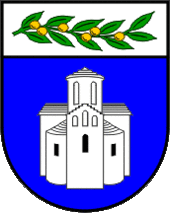 ZADARSKA ŽUPANIJAUPRAVNI ODJEL ZA JAVNU NABAVU I UPRAVLJANJE IMOVINOMBožidara Petranovića 8, ZadarPOZIV NA DOSTAVU PONUDEu postupku jednostavne nabave tonera i tintiEvidencijski broj: 71-20-JNKLASA: 406-01/20-03/26URBROJ: 2198/1-17-20-3Zadar, 13. kolovoz 2020. godineSadržaj:POZIV NA DOSTAVU PONUDENaručitelj Zadarska županija, Božidara Petranovića 8, Zadar, OIB: 56204655363 pokrenula je postupak jednostavne nabave tonera i tinti, evidencijski broj: 71-20-JN, a za koju, sukladno članku 12. stavku 1. Zakona o javnoj nabavi („Narodne novine“ broj: 120/16), nije obvezan primijeniti Zakon o javnoj nabavi za predmetnu nabavu.Temeljem članka 16. Pravilnika o provedbi postupaka jednostavne nabave („Službeni glasnik Zadarske županije“ broj: 5/18, 7/20) javnom objavom na mrežnoj stranici Zadarske županije upućuje se gospodarskim subjektima poziv na dostavu ponuda sukladno slijedećim uvjetima i zahtjevima koji predstavljaju osnovne elemente za izradu ponude.OPĆI PODACI Opći podaci o naručiteljuZADARSKA ŽUPANIJABožidara Petranovića 823000 ZADAR OIB: 56204655363Telefon: 023/ 350-350Telefaks: 023/ 350-319 Mrežna stranica: www.zadarska-zupanija.hr Osoba ili služba zadužena za komunikaciju s gospodarskim subjektimaUpravni odjel za javnu nabavu i upravljanje imovinom, Odsjek za javnu nabavu	  Kontakt osoba: Anita Mijić ili Mira OrlovićTelefon: 023/ 350-317 ili 023/350-300Telefaks: 023/ 350-361Adresa elektronske pošte: nabava@zadarska-zupanija.hrOvaj Poziv na dostavu ponuda objavljen je na mrežnoj stranici naručitelja (www.zadarska-zupanija.hr ), gdje će biti objavljene i sve eventualne izmjene Poziva.PODACI O PREDMETU NABAVEEvidencijski broj nabave: Evidencijski broj nabave je 71-20-JNProcijenjena vrijednost predmeta nabave: 21.000,00 kuna bez PDV-a Opis predmeta nabave Predmet nabave je nabava tonera i tinti sukladno Troškovniku koji čini sastavni dio Poziva.CPV oznaka i naziv prema Uredbi o uvjetima primjene Jedinstvenog rječnika javne nabave (CPV): 30125100-2.Količina i tehničke specifikacije predmeta nabaveKoličina i tehničke specifikacije predmetne nabave iskazane su u Troškovniku koji je sastavni dio ovog Poziva. U troškovniku su navedene okvirne količine i odnose se na jednogodišnje razdoblje. S obzirom da se za predmet nabave, zbog njegove prirode ne može unaprijed odrediti točna količina, stvarno nabavljena količina predmeta nabave na temelju sklopljenog ugovora može biti veća ili manja od okvirne količine, ali ukupna plaćanja bez PDV-a na temelju sklopljenog ugovora o nabavi ne smiju prelaziti procijenjenu vrijednost nabave.Ponuditelji mogu nuditi i zamjenske tonere.Ponuđeni zamjenski toneri trebaju biti u jediničnom pakiranju što podrazumijeva zasebno pakiranje (kartonska kutija) na kojoj treba biti originalno otisnuta oznaka proizvođača, naziv kompatibilnog printera, naziv modela, s uložnom vrećicom u kojoj se nalazi hermetički ili u internom plinu zatvorena kazeta/uložak s tonerom, tintom i pisaćom vrpcom (traka), ugrađenom mehaničkom ili drugom zaštitom na kućište kazete, spremnika za tintu i sl. Mjesto izvršenja ugovoraSukladno potrebama Naručitelja na sljedećim lokacijama:Josipa Jurja Strossmayera 20, ZadarJurja Barakovića 1, ZadarBraće Vranjana 11, ZadarMiroslava Krleže 5c, ZadarTrg Domovinske zahvalnosti 5, 23 420BenkovacKralja Tvrtka 1, 23 210 Biograd na MoruBana Josipa Jelačića 8, 23 250 PagPark Sv. Jurja 1, 23 440 GračacAnte Starčevića 11, 23 450 ObrovacNavedene adrese lokacija naručitelja podložne su promjenama tijekom važenja ugovora o nabavi zbog mogućnosti preseljenja naručitelja na nove lokacije, otvaranja ili zatvaranja ureda ili ispostava i slično.Naručitelj je dužan pri primitku robe, istu pregledati u nazočnosti ponuditelja, te ukoliko se po primitku ili u naknadnom roku od 5 (pet) dana utvrde nedostatci u količini, vrsti ili kvaliteti isporučene robe, naručitelj će bez odlaganja ponuditelju dostaviti obavijest o nedostatku.Ako se nakon primitka robe pokaže skriveni nedostatak koji se nije mogao otkriti uobičajenim pregledom kod primitka robe, naručitelj je dužan odmah obavijestiti ponuditelja i to najkasnije u roku od 8 (osam) dana od dana kada ga je otkrio. Odabrani ponuditelj je dužan u najkraćem roku od primitka obavijesti otkloniti nedostatke u najkraćem mogućem roku, a najkasnije u roku od 8 (osam) dana od primljene obavijesti naručitelja o nedostatku.Rok početka i završetka izvršenja ugovoraS ponuditeljem čija ponuda bude odabrana sklopit će se Ugovor o nabavi i isporuci tonera i tinti  na jednogodišnje razdoblje računajući od dana obostranog potpisivanja ugovora.Naručitelj u ovoj fazi dostavlja prijedlog ugovora, te zadržava pravo isti prilagoditi ovisno o pristiglim ponudama, te odabranom ponuditelju. Prijedlog ugovora koji je sastavni dio ovog Poziva (Prilog 3.) treba potpisati ovlaštena osoba za zastupanje ponuditelja u znak pristanka. Potpisani Prijedlog ugovora sastavni je dio ponude.Roba će se isporučivati sukcesivno tijekom trajanja ugovora po zaprimanju narudžbenice Naručitelja. Rok isporuke je 48 sati od primitka narudžbenice Naručitelja. U rok od 48 sati računaju se samo radni dani. Isporuku robe moguće je izvršiti samo radnim danom tijekom radnog vremena Naručitelja. Odabrani ponuditelj s kojim bude sklopljen ugovor, obvezan je preuzimati i zbrinjavati istrošeni potrošni materijal. Kod predaje istrošenih tonera na zbrinjavanje ponuditelj izdaje naručitelju Prateći list za otpad (Obrazac PL-O), dokument propisan Pravilnikom o gospodarenju otpadom („Narodne novine“ broj 81/20), kao dokaz da je otpad zbrinut na zakonom propisani način.Rok valjanosti ponude60 dana od dana isteka roka za dostavu ponuda. Rok valjanosti ponude mora biti naveden u ponudbenom listu koji je sastavni dio ovog Poziva.OSNOVE ZA ISKLJUČENJE GOSPODARSKOG SUBJEKTAObveze plaćanja dospjelih poreznih obveza i obveza za mirovinsko i zdravstveno osiguranjePonuditelj u ponudi mora priložiti potvrdu porezne uprave ili drugog nadležnog tijela u državi poslovnog nastana gospodarskog subjekta, koja ne smije biti starija od 30 dana od dana objave ovog Poziva.Iz navedenog dokaza mora biti razvidno da je ponuditelj ispunio obveze plaćanja dospjelih poreznih obveza i obveza za mirovinsko i zdravstveno osiguranje, odnosno da mu je temeljem posebnih propisa odobrena odgoda plaćanja navedenih obveza.Naručitelj će isključiti ponuditelja iz postupka nabave ako utvrdi da nije ispunio obveze plaćanja dospjelih poreznih obveza i obveza za mirovinsko i zdravstveno osiguranjeDokaz da ne postoje osnove za isključenje iz ove točke ne smije biti stariji od 30 dana od dana objave Poziva.SPOSOBNOST ZA OBAVLJANJE PROFESIONALNE DJELATNOSTI Upis u sudski, obrtni, strukovni ili drugi odgovarajući registar države sjedišta gospodarskog subjekta. Ponuditelj mora dokazati svoj upis u sudski, obrtni, strukovni ili drugi odgovarajući registar države sjedišta gospodarskog subjekta. Upis u registar dokazuje se odgovarajućim izvodom, a ako se oni ne izdaju u državi sjedišta gospodarskog subjekta, gospodarski subjekt može dostaviti izjavu s ovjerom potpisa kod nadležnog tijela.Izvod ili izjava ne smiju biti stariji od tri mjeseca računajući od dana objave ovog Poziva.TEHNIČKA SPOSOBNOSTNaručitelj kao uvjete tehničke sposobnosti ponuditelja određuje iskustvo ponuditelja kako slijedi:  Ponuditelj mora dokazati da je u godini u kojoj je započeo postupak nabave i tijekom tri godine koje prethode toj godini isporučio robu iste ili slične predmetu nabave Ponuditelj mora dokazati da je u godini u kojoj je započeo postupak nabave i tijekom tri godine koje prethode toj godini isporučio robu istu ili sličnu predmetu nabave s tim da mora pružiti dokaz o izvršenju minimalno jednog (1) ugovora, a maksimalno dva (2) ugovora. Zbrojena vrijednost svih ugovora mora biti minimalno jednaka ili veća od procijenjene vrijednosti nabave.  Kako bi dokazao tehničku sposobnost iz ove točke Poziva, ponuditelj je u ponudi dužan dostaviti; Popis glavnih isporuka robe izvršenih u godini u kojoj je započeo postupak javne nabave i tijekom tri godine koje prethode toj godini. Popis sadrži naziv druge ugovorne strane, opis usluge, vrijednost izvedenih usluga bez PDV-a, vrijeme i mjesto ispunjenja ugovora - Prilog 2. ovog Poziva.Naručitelj može izravno od druge ugovorne strane zatražiti provjeru istinitosti podataka navedenih u Popisu.Ponuditelj mora dokazati da je u mogućnosti ponuditi opciju ekološkog zbrinjavanja istrošene tinte i tonere te dostaviti;kopiju važećeg ugovora s tvrtkom ovlaštenom za skupljanje, skladištenje i prijevoz otpadnih  tonera i tinti  iz kojeg je razvidno da ista posjeduje dozvolu za gospodarenje otpadom izdanu  od strane nadležnog tijela Ministarstva zaštite okoliša i energetikePonuditelj je dužan za svaki nuđeni predmetni artikl dostaviti;Ispitno izvješće (Test report) - Izvješće o broju ispisnih stranica tonera, prema metodologiji opisanoj u normi ISO/IEC 19752 za tonere crno-bijeli ispis, odnosno ISO/IEC 19798 za tonere ispisa u boji, odnosno izvješće o kapacitetu ispisa tinte u crnoj boji prema metodologiji opisanoj u normi ISO/IEC 24711, kojim se dokazuje da minimalni kapaciteti ispisa ponuđenih tonera i tinti odgovaraju kapacitetu OEM (Original Equipment Manufactures) tonera i tinti navedenih u troškovniku. Dostava traženih dokumenataDokumente tražene u točki 3., 4. i 5. ovog Poziva, ponuditelj može dostaviti u neovjerenoj preslici pri čemu se neovjerenom preslikom smatra i neovjereni ispis elektroničke isprave.Naručitelj može radi provjere istinitosti podataka:Od ponuditelja zatražiti dostavu izvornika ili ovjerenih preslika tih dokumenata u primjerenom roku i/iliObratiti se izdavatelju dokumenata ili nadležnim tijelima.Ako je dokumentacija koju je ponuditelj trebao dostaviti nepotpuna, naručitelj može, poštujući načela jednakog tretmana i transparentnosti, zahtijevati od ponuditelja da dopune dokumentaciju u primjerenom roku ne kraćem od 5 dana. Ukoliko se utvrdi da je ponuditelj dostavio lažne podatke, Naručitelj će ga isključiti iz postupka nabave.KRITERIJ ZA ODABIR PONUDE Naručitelj donosi Odluku o odabiru ekonomski najpovoljnije ponude prema kriteriju za odabir ponude. Kriterij za odabir ponude je ekonomski najpovoljnija ponuda. Relativni ponder 100% cijena.Ako su dvije ili više valjanih ponuda jednako rangirane prema kriteriju za odabir ponude, naručitelj će odabrati ponudu koja je zaprimljena ranije.CIJENA PONUDEPonuditelji u troškovniku predmeta nabave upisuju jediničnu cijenu bez PDV-a, ukupnu cijenu bez PDV-a, ukupnu cijenu po stavkama bez PDV-a, PDV i ukupnu cijenu ponude s PDV-om.	Ako ponuditelj nije u sustavu PDV-a ili je predmet nabave oslobođen PDV-a, u ponudbenom listu, na mjesto predviđeno za upis cijene ponude s PDV-om, upisuje se isti iznos kao što je upisan na mjestu predviđenom za upis cijene ponude bez PDV-a, a mjesto predviđeno za upis PDV-a ostavlja se prazno. Cijena ponude piše se brojkama u apsolutnom iznosu i mora biti izražena u kunama.Jedinične cijene iz ponude su nepromjenjive za cijelo vrijeme trajanja ugovora o nabavi. U jediničnu cijenu ponude uključeni su svi troškovi dostave na lokacije iz točke 2.5. ovog  Poziva kao i svi troškovi koji mogu proizaći tijekom izvršenja predmeta nabave i popusti, bez poreza koji se iskazuje posebno iza cijene. Ako ponuditelj ne postupi u skladu sa zahtjevima iz ove točke, ili promjeni tekst ili količine navedene u Obrascu troškovnika smatrat će se da je takav troškovnik nepotpun i nevažeći, te će ponuda biti odbačena kao neprihvatljiva.ROK, NAČIN I UVJETI PLAĆANJAPlaćanje se obavlja na temelju uredno izvršene isporuke i ispostavljenog računa u roku od trideset (30) dana od dana zaprimljenog e-računa u strukturiranom elektroničkom obliku putem informacijskog posrednika (FINA), na IBAN ponuditelja. Račun treba glasiti na: ZADARSKA ŽUPANIJA, Božidara Petranovića 8, 23000 Zadar, s pozivom na broj ugovora o nabavi, te navodom dostavnog mjesta. U privitku računa mora biti priložena otpremnica ovjerena od strane Naručitelja i odabranog ponuditelja.Predujam isključen, kao i traženje sredstava osiguranja plaćanja od strane gospodarskog subjekta.Na zakašnjele uplate odabrani ponuditelj ima pravo naručitelju obračunati zakonsku zateznu kamatu. U slučaju slanja opomena odabrani ponuditelj nema pravo na naplatu troškova opomena.UPUTA O ISPRAVNOM NAČINU IZRADE PONUDEPri izradi ponude ponuditelj se mora pridržavati zahtjeva i uvjeta iz ovog Poziva.Ponuda, zajedno sa pripadajućom dokumentacijom, izrađuje se na hrvatskom jeziku i latiničnom pismu. Sadržaj ponudePonuda treba sadržavati:Ponudbeni list (ispunjen, potpisan i pečatiran od strane ovlaštene osobe ponuditelja), skeniran u .pdf formatu,Troškovnik (ispunjen, potpisan i pečatiran od strane ovlaštene osobe ponuditelja), skeniran u .pdf formatu,Prijedlog ugovora (ispunjen, potpisan i pečatiran od strane ovlaštene osobe ponuditelja), skeniran u .pdf formatu,Ostale dokumente tražene u točki 3.,4. i 5. ovog Poziva, skenirani u .pdf formatu.NAČIN DOSTAVE PONUDE  Način dostave ponudePonuda se dostavlja u elektroničkom obliku u .pdf formatu na e-mail: nabava@zadarska-zupanija.hr s naznakom: Ponuda za nabavu tonera i tinti, evidencijski broj: 71-20-JN.Do isteka roka za dostavu ponuda ponuditelj može dostaviti izmjenu ili dopunu svoje ponude. Izmjena i/ili dopuna ponude dostavlja se na isti način kao i osnovna ponuda s obveznom naznakom da se radi o izmjeni i/ili dopuni ponude. Ponuditelj može do isteka roka za dostavu ponude pisanom izjavom odustati od svoje dostavljene ponude. Pisana izjava dostavlja se na isti način kao i ponuda s obveznom naznakom da se radi o odustajanju ponude. Ponuda pristigla nakon isteka roka za dostavu ponuda neće se pregledavati, te će se proglasiti zakašnjelom.Alternativna ponuda nije dopuštena u ovom postupku nabave.Rok za dostavu ponudeKrajnji rok za dostavu ponude je 21. kolovoza 2020. godine do 10:00 sati.OSTALOPopis gospodarskih subjekata s kojima je naručitelj u sukobu interesaTemeljem članka 80. Zakona o javnoj nabavi („Narodne novine“ broj: 120/16) Zadarska  županija kao naručitelj objavljuje popis gospodarskih subjekata s kojima je predstavnik naručitelja iz članka 76. stavka 2. točke 1. ZJN 2016. ili s njim povezana osoba u sukobu interesa:MAGNOLIA d.o.o., Crno 34/d, 23000 Zadar, OIB: 30081007311,3LMC d.o.o. za savjetovanje, Radnička cesta 80, 10000 Zagreb, OIB:92794184115.Obavijest o rezultatima nabaveNa osnovu rezultata pregleda i ocjene pristiglih ponuda od strane stručnog povjerenstva, ovlaštena osoba naručitelja donosi Odluku o odabiru ili Odluku o poništenju postupka nabave u roku od 15 dana od dana isteka roka za dostavu ponuda.Odluka o odabiru ili poništenju zajedno sa Zapisnikom o pregledu i ocjeni ponuda dostavlja se ponuditeljima objavom na mrežnoj stranici Naručitelja (www.zadarska-zupanija.hr).Dostava se smatra obavljenom istekom dana objave.Posebne odredbeNaručitelj neće prihvatiti ponudu koja ne ispunjava uvjete i zahtjeve vezane uz predmet nabave iz ovog Poziva.Naručitelj zadržava pravo poništiti ovaj postupak nabave u bilo kojem trenutku, odnosno ne odabrati niti jednu ponudu, a sve bez ikakvih obveza ili naknada bilo koje vrste prema ponuditeljima.ŽalbaTemeljem članka 24. Pravilnika o provedbi postupaka jednostavne nabave („Službeni glasnik Zadarske županije“ broj: 5/18) žalba nije dopuštena.Prilog 1.PONUDBENI LISTPredmet nabave: Toneri i tinteEvidencijski broj nabave: 71-20-JNNaručitelj: Zadarska županija, Božidara Petranovića 8,23000 Zadar, OIB: 56204655363Rok valjanosti ponude: _____________ danaRok isporuke/izvršenja/izvođenja :_________ 	Datum: _______________________________							M.P.	_______________________								   (Ovlaštena osoba ponuditelja)Prilog 2. - Popis glavnih isporuka robe izvršenih u godini u kojoj je započeo postupak nabave i tijekom tri godina koje prethode toj godiniU_____________________, ______________2020.godine M.P.        ___________________________________    (Ovlaštena osoba za zastupanje Ponuditelja)Prilog 3. Prijedlog UgovoraZADARSKA ŽUPANIJA, Božidara Petranovića 8, Zadar, OIB: 56204655363 zastupana po županu Božidaru Longinu, dipl. ing. (u daljnjem tekstu Kupac), i________________________________________ OIB _____________________, kojeg zastupa_____________________________________  (u daljnjem tekstu: Prodavatelj)zaključili su(PRIJEDLOG) UGOVOR o nabavi i isporuci tonera i tintiI. PREDMET UGOVORAČlanak 1.Predmet ovog Ugovora je nabava i isporuka tonera i tinti, sukladno troškovniku ponuditelja.Ovaj Ugovor sklopljen je na temelju prihvaćene ponude Prodavatelja koja je sastavni dio ovog Ugovora, a sukladno Odluci o odabiru Kupca, KLASA: _________________, URBROJ: _____________ od dana _________________2020. godine.Članak 2.Prodavatelj se obvezuje robu iz Troškovnika koji je sastavni dio ovog Ugovora, isporučivati na lokacije:Josipa Jurja Strossmayera 20, ZadarJurja Barakovića 1, ZadarBraće Vranjana 11, ZadarMiroslava Krleže 5c, ZadarTrg Domovinske zahvalnosti 5, 23 420 BenkovacKralja Tvrtka 1, 23 210 Biograd na MoruBana Josipa Jelačića 8, 23 250 PagPark Sv. Jurja 1, 23 440 GračacAnte Starčevića 11, 23 450 Obrovac.Adrese lokacija Naručitelja iz stavka 1. ovog članka podložne su promjenama tijekom važenja ovog Ugovora, sukladno potrebama Naručitelja za korištenjem poslovnih prostora na navedenim ili nekim drugim lokacijama.II. CIJENA I TRAJANJE UGOVORAČlanak 3.Ukupna cijena nabave i isporuke tonera i tinti, koja je predmet ovog ugovora bez PDV-a iznosi__________________________ kunaNa iznos iz stavka 1. ovog članka zaračunava se PDV po važećoj stopi.Sredstva iz stavka 1. ovog članka osigurana su u Proračunu Zadarske županije za 2020. godinu i projekcijama Proračuna za 2021. i 2022. na aktivnosti - A1505-01- UDU Rashodi za zaposlene.Članak 4.Ovaj Ugovor sklapa se za razdoblje od 1 (jedne) godine, a stupa na snagu dan nakon obostranog potpisa Ugovornih strana.Članak 5.Ugovorne strane su suglasne da je ponuđena jedinična cijena nepromjenjiva za cijelo vrijeme trajanja Ugovora, te da su u cijenu uključeni su svi troškovi dostave robe, preuzimanja i zbrinjavanja potrošenih tonera na lokacijama iz čl. 2 ovog Ugovora kao i drugi troškovi koji mogu proizaći iz tijekom izvršenja Ugovora, te popusti.Stvarno nabavljena količina predmeta nabave može biti veća ili manja od okvirne količine, ali ukupna plaćanja bez PDV-a ne smiju prelaziti procijenjenu vrijednost nabave.III. UVJETI PROVEDBE UGOVORAČlanak 6.Prodavatelj se obvezuje da će se u potpunosti pridržavati svih uvjeta određenih u Pozivu na dostavu ponude u postupku nabave tonera i tinti, evidencijski broj 71-20-JN.Članak 7.Prodavatelj se obvezuje isporučivati robu koja je predmet nabave sukcesivno prema potrebama Kupca, odmah nakon zaprimanja zahtjeva Kupca u roku od 48 sati u što se računaju samo radni dani. Isporuka robe izvršavati će se samo radnim danom tijekom radnog vremena Kupca. Ugovorene strane suglasno utvrđuju kako će Prodavatelj tijekom ugovorenog razdoblja po pozivu Kupca preuzimati i zbrinuti potrošene tonere.Kod predaje istrošenih tonera na zbrinjavanje Prodavatelj je dužan izdati Kupcu Prateći list za otpad (Obrazac PL-O), dokument propisan Pravilnikom o gospodarenju otpadom („Narodne novine“ broj 81/20) kao dokaz da je otpad zbrinut na zakonom propisani način.V. NAČIN PLAĆANJAČlanak 8.Kupac se obvezuje izvršiti plaćanje na temelju uredno izvršene usluge i ispostavljenog računa u roku od trideset (30) dana od dana zaprimljenog e-računa u strukturiranom elektroničkom obliku putem informacijskog posrednika (FINA), na IBAN ponuditelja. Račun treba glasiti na: ZADARSKA ŽUPANIJA, Božidara Petranovića 8, 23000 Zadar, s pozivom na broj ugovora o nabavi, te navodom dostavnog mjesta. U privitku računa mora biti priložena otpremnica ovjerena od strane Naručitelja i odabranog ponuditelja.VI. PREGLED ROBE I OBAVIJEST O NEDOSTATKUČlanak 9.Kupac je dužan po primitku robe, istu pregledati u nazočnosti Prodavatelja, te ukoliko se po primitku ili u naknadnom roku od 5 (pet) dana utvrde nedostatci u količini, vrsti ili kvaliteti isporučene robe, Kupac je dužan bez odlaganja Prodavatelju dostaviti obavijest o nedostatku.Ako se nakon primitka robe pokaže skriveni nedostatak koji se nije mogao otkriti uobičajenim pregledom kod primitka robe, Kupac je dužan obavijestiti Prodavatelja odmah, a najkasnije u roku od 8 (osam) dana od dana kada ga je otkrio.Prodavatelj je dužan u najkraćem mogućem roku od primitka obavijesti iz stavka 1. ili 2. ovog članka otkloniti nedostatke, a najkasnije u roku od 8 (osam) dana od primljene obavijesti Kupca o nedostatku.VII. RASKID UGOVORAČlanak 10.U slučaju nepoštivanja obveza utvrđenih ovim Ugovorom, Kupac će pisanom reklamacijom obavijestiti Prodavatelja o povredi Ugovora i odrediti rok od tri (3) dana da ispravi povredu. U slučaju da Prodavatelj ne ispravi povredu ugovorne strane su suglasne da je nastupio raskidni uvjet i da učinci ovog Ugovora prestaju, o čemu će Kupac biti obaviješten pisanim putem ili na drugi dokaziv način.U slučaju da se povrede obveza ponavljaju, bez obzira što Prodavatelj ispravi povrede, ugovorne strane su suglasne da nakon treće pisane reklamacije nastupa raskidni uvjet i prestanak ovog Ugovora uz otkazni rok do trideset (30) dana.U slučaju iz stavka 3. ovog Ugovora Kupac jednostavnom izjavom raskida Ugovor.VIII. ZAVRŠNE ODREDBEČlanak 11.Ovlaštenik Kupca za praćenje ovog ugovora je________________________, a ovlaštenik Prodavatelja za praćenje ovog ugovora je __________________________.Članak 12.Ugovorne strane su suglasne da će se na uređenje svih ostalih odnosa iz ovog Ugovora primjenjivati odredbe Zakona o obveznim odnosima.Članak 13.Moguće sporove ugovorne strane rješavati će sporazumno, a u suprotnom nadležan je sud u Zadru.  Članak 14.Ovaj Ugovor sastavljen je u četiri (4) istovjetna primjerka, od kojih svaka ugovorna strana zadržava po dva (2) primjerka.KUPAC:                                                       			PRODAVATELJ:ZADARSKA ŽUPANIJA					_________________________Župan								_________________________Božidar Longin, dipl. ing. 					______________________					___________________________KLASA: 406-01/20-03/26URBROJ: 2198/1-01-20-U Zadru, ____________ 2020. godinePODACI O PONUDITELJUNaziv ponuditeljaAdresa ponuditeljaOIBBroj računa (IBAN)Ponuditelj je u sustavu PDV-a (zaokružiti)DA                        NEAdresa e-pošteKontakt osoba ponuditeljaBroj telefonaBroj telefaxaCIJENA PONUDE BEZ PDV-aIZNOS PDV-aCIJENA PONUDE S PDV-omNaziv i sjedište druge ugovorne stranePredmet ugovoraVrijednost ugovora (bez PDV-a)Vrijeme i mjesto izvršenja ugovoraUKUPNOUKUPNO